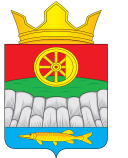 РОССИЙСКАЯ ФЕДЕРАЦИЯАДМИНИСТРАЦИЯ КРУТОЯРСКОГО СЕЛЬСОВЕТА УЖУРСКОГО РАЙОНА  КРАСНОЯРСКОГО КРАЯПОСТАНОВЛЕНИЕ14.04.2017                                     с.  Крутояр                                                №  37Об утверждении Программы комплексного развития социальной инфраструктуры Крутоярского сельсовета Ужурского муниципального района Красноярского края на 2017-2032 годыВ соответствии с Градостроительным кодексом Российской Федерации, Федеральным законом от 06 октября 2003г. № 131-ФЗ «Об общих принципах организации местного самоуправления в Российской Федерации», постановлением Правительства Российской Федерации от 01 октября 2015г. № 1050 «Об утверждении требований к программам комплексного развития социальной инфраструктуры поселений, городских округов», Уставом Крутоярского сельсовета, ПОСТАНОВЛЯЮ:        1.Утвердить Программу комплексного развития социальной инфраструктуры Крутоярского сельсовета Ужурского  муниципального района Красноярского края на 2017-2032годы.        2.Разместить настоящее постановление на официальном сайте Крутоярского сельсовета в информационно-телекоммуникационной сети «Интернет http://rsuzhur.ru/ .        3.Контроль за исполнением настоящего Постановления оставляю за собой.        4.Настоящее постановление вступает в силу с момента его официального опубликования в газете « Крутоярские Вести»Глава Крутоярского сельсовета                                                     А.Н. РадченкоПрограмма комплексного развитиясоциальной инфраструктуры на территориимуниципального образования «Крутоярский сельсовет» Ужурского района Красноярского края на период 2017 -2032 годы2017 годСодержаниеУтверждена                                                                                                Постановлением администрации                                                                                                      Крутоярского сельсовета № 37 от                                                         14.04.2017 ПАСПОРТ ПРОГРАММЫ      комплексного развития социальной инфраструктуры на территориимуниципального образования «Крутоярский сельсовет» Ужурского района Красноярского края на период 2017 -2032 г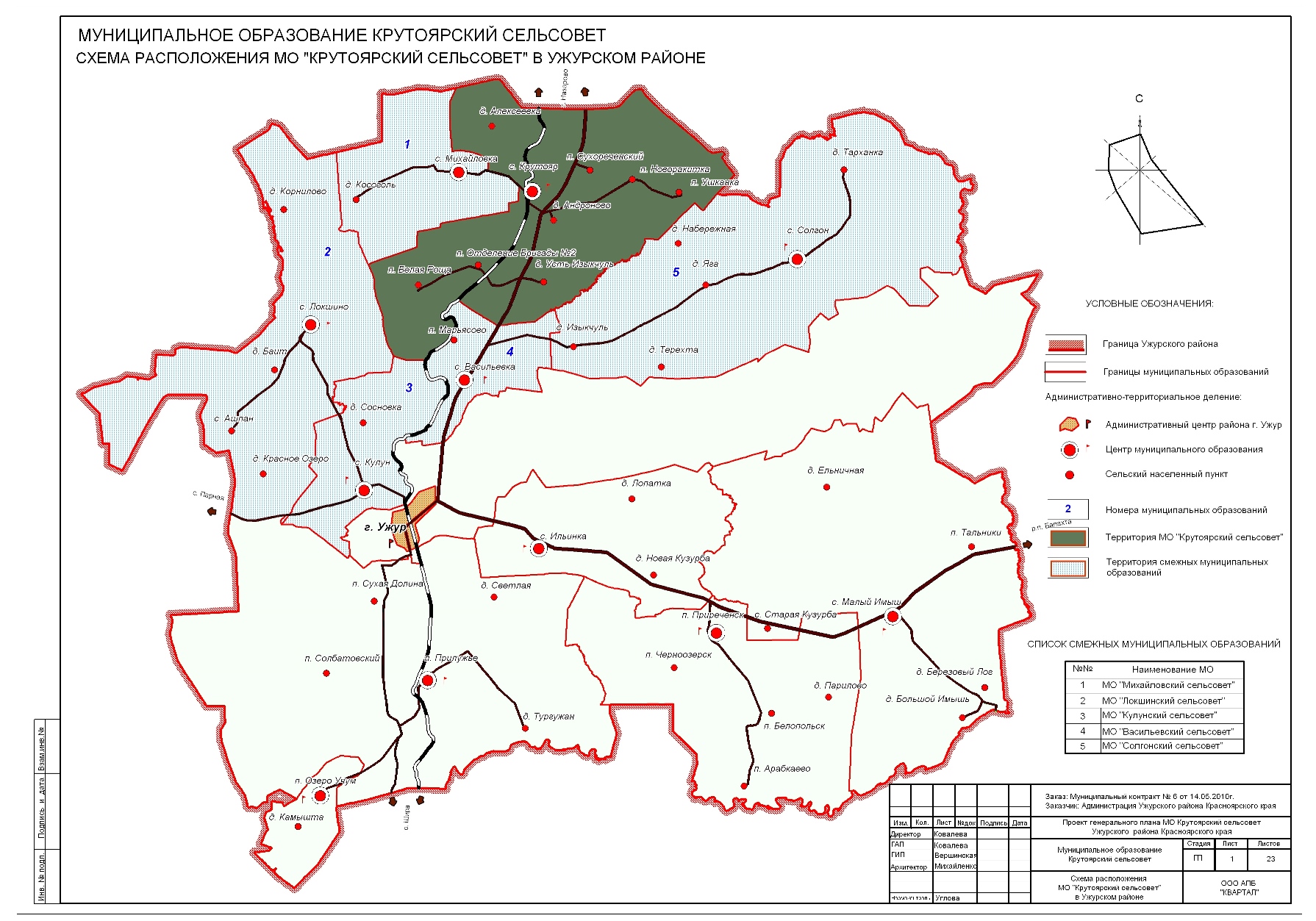                                           Раздел1. ВведениеНеобходимость реализации  закона № 131-ФЗ от 06.10.2003 «Об общих принципах организации местного самоуправления в Российской Федерации» актуализировала потребность местного органа самоуправления  в разработке  эффективной  стратегии развития не только на муниципальном уровне, но и на уровне отдельных сельских поселений.Стратегический план развития Крутоярского сельсовета (далее – сельсовет) отвечает потребностям и объективно происходящих процессов проживающего на его территории населения. Программа комплексного развития социальной инфраструктуры Крутоярского сельсовета Ужурского муниципального района Красноярского края (далее–Программа) содержит  чёткое представление  о  стратегических целях, ресурсах, потенциале  и об основных направлениях социального развития сельсовета на среднесрочную перспективу. Кроме того, Программа содержит совокупность  увязанных по ресурсам, исполнителям и срокам реализации мероприятий, направленных на достижение стратегических целей социального развития сельсовета.Цели развития сельсовета и программные мероприятия, а также необходимые для их реализации ресурсы, обозначенные в Программе,  могут ежегодно корректироваться и дополняться в зависимости от складывающейся ситуации, изменения внутренних и внешних условий.Разработка настоящей Программы обусловлена необходимостью определить приоритетные по социальной значимости стратегические линии устойчивого развития сельсовета - доступные для потенциала территории, адекватные географическому, демографическому, экономическому, социокультурному потенциалу, перспективные и актуальные для социума сельсовета. Программа устойчивого развития направлена на осуществление комплекса мер, способствующих стабилизации и развитию экономики, повышению уровня занятости населения, решению остро стоящих социальных проблем, межведомственной, внутри  муниципальной, межмуниципальной кооперации.Главной целью Программы является повышение качества жизни населения, его занятости и само занятости экономических, социальных и культурных возможностей на основе развития сельхозпроизводства, предпринимательства, личных подсобных хозяйств торговой инфраструктуры и сферы услуг. Благоприятные условия для жизни населения - это возможность полноценной занятости, получения высоких и устойчивых доходов, доступность широкого спектра социальных услуг, соблюдение высоких экологических стандартов жизни. В первую очередь, это налаживание эффективного управления, рационального использования финансов и собственности.Для обеспечения условий  успешного выполнения мероприятий  Программы, необходимо разрабатывать механизмы, способствующие эффективному протеканию процессов реализации Программы. К числу таких механизмов относится  совокупность необходимых нормативно-правовых актов, организационных, финансово-экономических,  кадровых и других мероприятий, составляющих условия и предпосылки  успешного выполнения мероприятий Программы и достижения целей социального развития сельсовета.Раздел 2. Социально-экономическая ситуация  и потенциал развития Крутоярского сельсовета2.1.Анализ социального развития сельсоветаОбщая характеристика социально-экономического положения:    Общая площадь Крутоярского сельсовета составляет 42263,0 га. Численность населения по данным на 01.01.2017  года 3269 человек.    Территория Муниципального образования Крутоярский сельсовет расположена в северной части Ужурского района Красноярского края. На севере сельсовет граничит с Назаровским районом, на юго-востоке – с Солгонским сельсоветом, на западе – с Михайловским и Локшинским сельсоветами, на юге – с Кулунским и Васильевским сельсовета-ми. Протяженность с севера на юг около 27 км, с запада на восток около 35 км. Центр муниципального образования расположен в с. Крутояр, в 30 км севернее г.Ужура. Связь с городом осуществляется по шоссейной асфальтовой дороге краевого значения Ачинск – Ужур – Шира - Троицкое.    Все население проживает в 9 населенных пунктах, согласно справочнику статистического бюллетеня на 01.01.08 г.: п. Ушканка, п. Новоракитка, п. Сухореченский, д. Усть - Изыкчуль, д. Андро-ново, с. Крутояр, д. Алексеевка, п. Отделение бригады №2, п. Белая Роща. Основными землепользователями в настоящее время в границах Крутоярского сельсовета являются СПК «Андроновский». Наличие земельных ресурсов Крутоярского сельсовета Ужурского муниципального района Красноярского краяТаб.1Земельный фонд на территории сельсовета  распределен следующим образом :Из приведенной таблицы видно, что сельскохозяйственные угодья занимают большую часть земель. Земли сельскохозяйственного назначения являются экономической основой сельсовета.Стоимость земель сельскохозяйственного назначенияТаблица № 2Для доходной части бюджета сельсовета наибольший экономический эффект достигается при  использовании механизма продажи земель сельскохозяйственного назначения в собственность хозяйствующих объектов. При этом практически исключается не целевое, варварское отношение к земле, приводящее к истощению плодородного слоя земли, так как в этом случае к собственнику можно применить меры воздействия в соответствии с Земельным кодексом в части  возмещения ущерба по землям сельскохозяйственного назначения.      Сдача земель в аренду имеет  низкий бюджетный эффект и требует указания в договоре аренды обязательств арендатора по поддержанию плодородия почв с указанием  качественных и количественных параметров их сохранения. Для оформления договоров аренды необходимо проведение землеустроительных  дел-  оформление  межевых дел, постановка их на кадастровый и регистрационный учет. Необходимо также выполнение работ по инвентаризации земель, определение объектов землеустройства для их дальнейшего  использования, выполнение работ по разграничению собственников земли.Лесные ресурсы :На территории муниципального образования можно использовать второстепенные лесные ресурсы – заготовка грибов, ягод, лекарственных растений.Водные ресурсы:   На территории муниципального образования в с. Крутояр, д.Усть - Изыкчуль, где протекает река Сереж  возможно создание  мест отдыха для населения с оборудованием  площадок под стоянки, оборудование пляжных зон отдыха.Социальная сфера       Объекты социальной инфраструктуры  на территории муниципального образования представлены учреждениями образования, здравоохранения, культуры.       Здравоохранение  - представлено  на территории  Андроновской  участковой больницей  и  пятью  ФАПами. Участковая больница входит  в КГБУЗ «Ужурская РБ». Общая численность медицинского персонала в больнице - около 30  человек, по ФАПам  - 5 человек. В больнице  имеется стоматологический кабинет, оснащенный необходимым оборудованием. Экстренные  вызовы по населенным пунктам  и доставка больных в Ужурскую РБ осуществляется машиной скорой помощи.      Обеспечение населения лекарствами производится аптекой, расположенной в рядом с больницей.Причина высокой заболеваемости населения кроется в т.ч. и в особенностях проживания на селе:   низкий жизненный уровень,   отсутствие средств на приобретение лекарств,   низкая социальная культура,  большая степень алкоголизации населения.Многие больные обращаются за медицинской помощью лишь в случаях крайней необходимости, при значительной запущенности заболевания и утяжелении самочувствия.Образование -   на территории сельсовета расположена и действует МБОУ «Крутоярская средняя общеобразовательная школа» на 500 мест, обучается 424 человек и дошкольное учреждение при школе на 25 мест, а посещают 20 детей. Имеется также МДОУ «Крутоярский детский сад» в селе Крутояр на  50 мест, две группы.  Педагогический состав  образовательных  учреждений составляет 45 человек,  из них  с высшей категорией -0,  первой категорией  - 40 человек, без категории  5 человек, В школе создан и работает Управляющий Совет. Педагогический коллектив школы  большое  внимание уделяют повышению качества образования, усилению роли семьи в воспитании детей, внедрению новых технологий обучения. Все педагоги проходят курсы повышения квалификации, освоили  технологию работы на компьютере. В связи с демографическим спадом наблюдается постепенное снижение численности обучающихся.       Характеристика образовательных учреждений:Таблица № 4Культура  - Предоставление услуг населению в области культуры на территории сельсовета осуществляют МБУК  «Крутоярская ЦКС» в состав которого  которую входят : Крутоярский  СДК,  клуб п. Белая Роща, клубы деревень Андроново, , Новоракитка, Ушканка, Алексеевка, В деревне Усть - Изыкчуль клуба нет. Сельский клуб в поселке Сухореченский находится в аварийном состоянии.В клубах созданы взрослые и детские коллективы, работают кружки для взрослых и детей различных направлений: театральные, танцевальные, музыкальные и т.д.Одним из основных направлений работы является работа по организации досуга детей и подростков, это: проведение интеллектуальных игр, дней молодежи, уличных и настольных игр, викторин и т.д.Задача в культурно-досуговых учреждениях - вводить инновационные формы организации досуга населения и увеличить процент охвата населения. Проведение этих мероприятий позволит увеличить обеспеченность населения сельсовета культурно-досуговыми учреждениями и качеством услуг.Также на территории сельсовета расположено 2 библиотеки с общим обхватом населения 1500 человека.Работники культурных учреждений   принимают активное участие в проводимых мероприятиях не территории сельсовета, а также  на уровне района. В среднем в культурных учреждениях в месяц проводится от 3 х- до 6-7 мероприятий.Физическая культура и спорт – на территории сельсовета расположено 2 спортивных зала  , функционирует хоккейная площадка.  имний период любимыми видами спорта среди населения является катание на коньках. Наличие спортивных площадок по занимаемой площади обеспечивает населения по существующим нормативам на количество населения. На территории сельсовета проводятся спортивные соревнования по волейболу, футболу, мини- футболу, участие спортивными коллективами школ и молодежи в районный соревнованиях Ежегодно на территории сельсовета проводятся районные соревнования по волейболу, посвященные  памяти ветерана ВОВ Колесникова Н.Н. Работают спортивные секции по волейболу и мини футболу в с. Крутояр  на имеющихся стадионах проводятся игры и соревнования по волейболу,  футболу, военно-спортивные соревнования.                                             Сельское   хозяйство:         На территории сельсовета  осуществляют свою деятельность СПК «Андроновский» и  крестьянско-фермерские хозяйства.Структура сельскохозяйственного производства за последние три года практически не изменилась. В настоящее время в общем объеме производства продукции сельского хозяйства растениеводство занимает 64.8% .Доля личных подсобных хозяйств - на уровне 24-26%, что обеспечивает самозанятость местного населения. Производство продукции в домохозяйствах позволяет выровнять среднедушевые доходы населения  со средними по району.    В сельском хозяйстве за последние три года ( 2014-2016)  тенденции улучшения основных экономических показателей не наблюдается.В  личных подсобных хозяйствах населения численность скота за последние четыре года  составляет:Таблица №5Снижение поголовья скота в хозяйствах населения обусловлено, в первую очередь повышением цен на ГСМ, а также  проблемами  со сбытом произведенной продукции. Возможно изменение ситуации в лучшую сторону за счет реализации приоритетного национального проекта « Развитие АПК».       Сохраняется диспаритет цен. В связи с непрерывным повышением цен на горюче - смазочные материалы, электроэнергию и другие материально- технические ресурсы, потребляемые сельским хозяйством, растет себестоимость сельскохозяйственной продукции, что влечет за собой  снижение производства мяса и молока.       Для удобства граждан, оказание ветеринарной помощи животным, на территории сельсовета осуществляет ветеринарный пункт. Личные подсобные хозяйства корма, фураж для скота приобретают в СПК « Андроновский» Также реализацией кормов занимаются  фермерские хозяйства, расположенные на территории сельсовета.                            Энергетика. Жилищно-коммунальное хозяйство           Протяженность ЛЭП 110 квт   по территории сельсовета составляет  22,110 км, ЛЭП  10квт-  89,635 км., ЛЭП 35 кВ – 18,250 км. Число трансформаторных подстанций - 54 шт. Протяженность уличного освещения поселения составляет   22,0 км, охвачено 9 населенных пунктов. По населенным пунктам установлено 124 светильника уличного освещения.    Теплоснабжение в Крутоярском сельсовете децентрализовано. Локальные котельные в с. Крутояр снабжают теплом и горячей водой отдельные группы жилых зданий и социальных объектов. Одна из действующих котельных (отдельно стоящая) находится в юго-восточной части жилой застройки села и обеспечивает отоплением здание школы, начальной школы, почты, больницы, поликлиники, а также многоквартирные жилые дома, одно и двухквартирные дома, расположенные вдоль теплотрассы. Установленная мощность 3,115 Гкал/час, присоединённая нагрузка 1,71 Гкал/час. Протяжённость сетей 1,3364 км, 4 котла.      Вторая котельная (отдельно стоящая) – в районе здания Дома культуры, отапливает Дом культуры, детский сад, контору СПК «Андроновское», Администрацию сельсовета и группу жилых зданий. Установленная мощность 3,115 Гкал/час, присоединенная нагрузка 1,71 Гкал/час. Протяженность сетей 1,501,2 км, 3 котла. Вид топлива во всех котельных – уголь. Прокладка теплосетей выполнена в подземном варианте.Печным  отоплением охвачено 80  % жилых домов,  газовыми плитами  обеспечено  65 %  домов.   Во всех посёлках Крутоярского сельсовета водоснабжение организовано централизованное, из бытовых скважин, исключением является Отделение бригады №2.  Протяженность водопроводной сети на территории сельсовета составляет более км, из них км водопроводной сети  требуется   капитальный ремонт.        Жилищный фонд на территории поселения составляет 28,5 тыс.кв.м, в т. числе в частной собственности 10, 7 тыс. кв.м, большая часть жилищного фонда изношена. Частный сектор представлен постройками 30-50 годов 20 века. Большей части жилого фонда требуется  капитальный ремонт.       Уровень обеспеченности жильем на территории поселения остается  прежнем и на одного жителя приходится  кв.м. Строительство жилья не ведется, доля благоустроенного жилья на территории сельсовета незначительная. Жители сельсовета участвуют в программах по обеспечению жильем: «Молодой семье доступное жилье», «Развитие сельских территорий». Субсидии поступают из федерального и краевого бюджетов и выделяются гражданам на строительство приобретение жилья до 70% от стоимости  построенного приобретенного жилья.Задача муниципального образования в ближайшие годы мотивировать население, в особенности молодые семьи на строительство жилья за счет кредитных средств и участие в программахТерритория сельсовета не может развиваться без учета состояния и перспектив развития инженерных систем жизнеобеспечения, которые включают в себя такие составные части, как электроснабжение и водоснабжение.   Непосредственно под развитием систем коммунальной инфраструктуры территории понимается проведение комплекса мероприятий нормативно-правового, организационного и иного характера, направленных на повышение качества жизни населения сельсовета, понимание жителями сельсовета сложности проводимой коммунальной реформы, а также подготовку и проведение соответствующих инвестиционных программ.                                              Транспорт. Связь         Транспортная инфраструктура  на территории сельсовета  обеспечивает  функционирование субъектов экономической деятельности и  доступности услуг социального характера населению. Протяженность дорог местного значения, по территории сельсовета составляет  км, из них   с асфальтовым покрытием  3,0  км.       Основным видом транспорта на территории является автомобильный и сельскохозяйственной техникой. Транспортные услуги по перевозке населения оказывает  ГПКК « Ужурское АТП», а также индивидуальные предприниматели.         Протяженность улиц по населенным пунктам составляет   км. Территория сельсовета обладает  развитой автодорожной сеть, так  населенные пункты с. Крутояр, д. Усть - Изыкчуль, п. Сухореченский, расположены на  трассе регионального значения.        На территории сельсовета установлена автоматическая  телефонная станция. Установлены  приемо-передающая аппаратура станций сотовой связи «Билайн», «Мегафон», «МТС»,  «Енисейтелеком», приемо-передающая аппаратура телевидения, которая позволяет транслировать  на территории сельсовета  10 программ телевещания.          Услуги связи оказывают  структурное подразделение Юго-Западного центра телекоммуникаций Красноярского филиала ОАО « Сибирьтелеком», Ужурский районный узел связи, Ужурский районный почтовый узел связи- Филиал государственного учреждения  - Управления Федеральной почтовой связи. В селе Крутояр расположено почтовое отделение для выдачи пенсии населению и обработке и доставки корреспонденции, установлено и подключено к Интернету два компьютера. В населенные пункты  сельсовета почта доставляется автомобильным транспортом.    Торговля          Розничная торговля на территории сельсовета представлена Андроновским торговым предприятием Ужурского РАЙПО и малым предпринимательством. Привлекательность данной отрасли объясняется, прежде всего, возможностью быстрого оборота капитала.  В основном торговля осуществляется смешанными товарами. Мебель, бытовую технику, стройматериалы население приобретает за  пределами территории, в основном в г. Ужур, Шарыпово, Ачинск. Развитие малого бизнеса на территории сельсовета обеспечивает  создание рабочих мест.Малое предпринимательство         Малое предпринимательство  предпринимателями и крестьянско- фермерскими хозяйствами. По состоянию на  индивидуальных предпринимателей 11 человек,  из них используют наемную рабочую силу.          Основные виды деятельности субъектов малого предпринимательства- розничная торговля. Крестьянско - фермерские хозяйства занимаются в основном земледелием.Рынок труда на территории сельсоветаЧисленность трудоспособного населения - 1502 человека. Доля численности населения в трудоспособном возрасте от общей составляет 46,0  процента. Основная часть трудоспособного населения работает в СПК «Андроновский». Часть вынуждена работать за пределами сельсовета  вахтовым методом.Развитие промышленного производства на территории Крутоярском сельсовете, отсутствует. Большая часть учреждений и организаций сельсовета представлены непромышленными видами деятельности. Бюджетная сфера представлена работниками служб муниципального управления, системы образования, учреждений социально-культурного назначения. Часть занятых работает в учреждениях социальной сферы – образовании, культуре, здравоохранении, а также в организациях торговли, почты, АЗС, радиоузел, подстанции, сельскохозяйственных организациях.                                                                                           Прочее трудоспособное население занято в личных подсобных хозяйствах.Таб.3       Доля  трудоспособного населения за период 2014 – 2016гг в среднем по сельсовету составляет   %. По половозрастной структуре населения характерно  преобладание женского населения над мужским. В бюджетных организациях и организациях  в сфере обслуживания численность работающих стабильная.Из приведенных данных видно, что лишь % граждан трудоспособного возраста трудоустроены. Пенсионеры составляют % населения. На территории сельсовета существует проблема занятости трудоспособного населения. В связи с этим, одной из  главных задач для органов местного самоуправления  недолжна стать занятость населения.Структура и динамика населения       В населенных пунктах входящих в состав муниципального образования Крутоярский сельсовет на 01.01.2017 числится 3269 человек.Данные о возрастной структуре населения на 01. 01. 2017 г.Таб.6Демографическая ситуация на территории сельсовета в последние пять лет ухудшается по сравнению с предыдущими периодами, число родившихся не превышает число умерших. Баланс  населения  также не улучшается, из-за превышения числа убывших, над числом прибывших на территорию сельсовета. Короткая продолжительность жизни, невысокая рождаемость, объясняется следующими факторами: многократным повышением стоимости самообеспечения (питание, лечение, лекарства, одежда), прекращением деятельности ранее крупных предприятий, появилась безработица, резко снизились доходы населения. На показатели рождаемости влияют следующие моменты:- материальное благополучие;- государственные выплаты за рождение второго ребенка;- наличие собственного жилья;- уверенность в будущем подрастающего поколения. Динамика   изменения численности  и возрастной структуры  населения  на территории муниципального образования  характеризуется следующими данным.Таблица2.2.Основные проблемы  развития муниципального  образования          Основная цель комплексного анализа и оценка уровня социально-экономического развития территории сельсовета- выявить существующие на территории проблемы.             Наибольшую значимость для целей формирования плана, дальнейших действий, определения стратегий и приоритетов  представляют следующие проблемы:        -приоритетной сферой экономики является сельскохозяйственная деятельность (СПК, ЛПХ). Однако низкий уровень переработки сельскохозяйственной продукции приводит к  низкой коммерческой и бюджетной эффективности        - отсутствует система гарантированного сбыта сельскохозяйственной продукции посредством организации забойного цеха и пунктов сбора молока.        -сохраняется межотраслевая дифференсация в оплате труда работников организаций. Низкий уровень заработной платы наблюдается в сельском хозяйстве.        -инженерная инфраструктура характеризуется высокой степенью износа. Для   поддержания сетей в рабочем состоянии необходимы капитальные вложения.        -  большая доля жилищного фонда находится в ветхом и аварийном состоянии. Обновление происходит только за счет собственных средств населения и кредитов банков.        -происходит значительное старение основных фондов в здравоохранении, образовании, культуре. Требуется реконструкция, обновление и капитальный ремонт.        -не урегулированы земельные и имущественные отношения. Собственники частных  жилых зданий и строений не заинтересованы в официальном оформлении прав на имущество.        -наблюдается естественная  убыль  населения, обусловленная в первую очередь увеличением доли населения старше трудоспособного возраста.        -дефицит квалифицированных кадров в населенных  пунктах .Наблюдается дефицит  специалистов в области здравоохранения, образования, предпринимателей , имеющих экономическую, финансовую и юридическую подготовку.       - неудовлетворительное состояние дорожной сети. Решение полностью проблемы по улучшению состояния дорожной сети не представляется возможным из-за отсутствия денежных средств в бюджете местного образования.2.3Резервы социально-экономического развития муниципального  образования                                              Трудовые ресурсы        На территории имеются свободные трудовые ресурсы. Официальный уровень безработицы на территории муниципального образования не высок, но это не является показателем стабильности на территории. аботники сельского хозяйства не могут встать на учет по безработице  по причине наличия земельного пая.                     2.4.Развитие отраслей социальной сферы      Прогнозом на 2017 год и на период до 2032 года определены следующие приоритеты социального развития сельсовета:-повышение уровня жизни населения сельсовета, в т.ч. на основе развития социальной инфраструктуры;-улучшение состояния здоровья населения на основе доступной широким слоям населения медицинской помощи и повышения качества медицинских услуг;-развитие жилищной сферы на территории сельсовета;-создание условий для гармоничного развития подрастающего поколения на территории сельсовета-сохранение культурного наследия.         2.5. Основные стратегическими направлениями развития сельсоветаИз   анализа вытекает, что стратегическими направлениями развития территории сельсовета  должны стать  следующие действия: Экономические:1.    Содействие развитию крупному сельскохозяйственному бизнесу, и вовлечение его как потенциального инвестора для выполнения социальных проектов восстановления объектов образования, культуры и спорта, помощь в организации питания школьников на взаимовыгодных условиях.  2.    Содействие развитию   малого бизнеса через помощь в привлечении льготных кредитов на проекты, значимые для развития территории и организации новых рабочих мест.           Социальные:1.  Развитие социальной инфраструктуры, образования, здравоохранения, культуры, физкультуры и спорта:-содействие предпринимательской инициативы и  развития,  поощрение  (развитие и увеличение объемов платных услуг предоставляемых учреждениями образования, здравоохранения, культуры, спорта на территории сельсовета.  2. Развитие личного подворья граждан, как источника доходов населения.- привлечение льготных кредитов из краевого бюджета на развитие личных подсобных хозяйств;-помощь населению в реализации мяса и молока с личных подсобных хозяйств;-поддержка предпринимателей осуществляющих закупку продукции с личных подсобных хозяйств на выгодных для населения условиях. 3.Содействие в привлечении молодых специалистов в поселение (врачей, учителей, работников культуры, муниципальных служащих); -помощь членам их семей в устройстве на работу; -помощь в решении вопросов по  приобретению  этими  специалистами жилья через районные, краевые и федеральные программы, направленные на строительство приобретения жилья, помощь в получении кредитов, в том числе ипотечных на жильё;4. Содействие в обеспечении социальной поддержки слабозащищенным слоям населения:-консультирование, помощь в получении субсидий, пособий различных льготных выплат;-содействие в привлечении бюджетных средств, спонсорской помощи для поддержания одиноких пенсионеров, инвалидов, многодетных семей (заготовка твердого топлива, пиломатериал для ремонта жилья, проведение ремонта жилья,  лечение в учреждениях здравоохранения, льготное санаторно - курортное лечение); 5. Привлечение средств из краевого, районного бюджетов на укрепление жилищно-коммунальной сферы: -на ремонт водопроводов;-по ремонту и строительству жилья;-по программам молодая семья, сельское жилье, жилье для молодых специалистов, ипотечное кредитование для строительства приобретения жилья гражданами, работающими проживающими на территории сельсовета.3.Система основных программных мероприятий по развитию территории сельсовета          Задача  формирования стратегии развития такого сложного образования, каковым является Крутоярский сельсовет, не может быть конструктивно решена без  анализа, выявления    и адекватного описания его важнейших  характеристик. Для этих целей при разработке Программы был использован эффективный инструмент исследования объектов подобного рода - системный анализ, который позволил воспроизвести основные системные характеристики территории сельсовета, показать механизмы его функционирования и развития. Использование инструментов системного анализа обусловлено необходимостью учета сложности и многообразия экономических, социальных, политических и других факторов, влияющих на развитие территории. С данных позиций территория сельсовета представляет собой сложную систему, которая характеризуется совокупностью различных подсистем, сложными и многочисленными взаимосвязями между ними, динамичностью протекающих процессов.       Использование системного анализа для  разработки Программы позволило выявить и описать основные сферы деятельности территории сельсовета. Таковыми являются: производственная сфера, сфера управления и развития, а также сферы  обеспечения условий функционирования и поддержания работоспособности основных элементов, составляющих основу сельского поселения.      Мероприятия Программы социального развития сельсовета включают как планируемые к реализации инвестиционные проекты, так и совокупность различных  организационных мероприятий, сгруппированных по указанным выше системным признакам. Перечень  основных программных мероприятий на период 2017-2032 гг., ответственных исполнителей  и ожидаемых результатов от их реализации с указанием необходимых объемов и потенциальных источников финансирования, приведены ниже.       3.1.Перечень мероприятий (инвестиционных проектов) по проектированию, строительству и реконструкции объектов социальной инфраструктуры сельсовета  учитывает планируемые мероприятия по проектированию, строительству и реконструкции объектов социальной инфраструктуры регионального значения, местного значения муниципальных районов, а также мероприятий, реализация которых предусмотрена по иным основаниям за счет внебюджетных источниковЦель Программы:- обеспечение развития социальной инфраструктуры территории сельсовета для закрепления населения, повышения уровня его жизни.Задачи Программы:- развитие системы образования и культуры за счет реконструкции и ремонта данных учреждений;- привлечение широких масс населения к занятиям спортом и культивирование здорового образа жизни за счет реконструкции и ремонта спортивных сооружений;- улучшение условий проживания населения за счет строительства, реконструкции и ремонта объектов транспортной инфраструктуры, жилого фонда, жилищно-коммунального хозяйства, мест массового отдыха и рекреации;- развитие социальной инфраструктуры Крутоярского сельсовета путем формирования благоприятного социального климата для обеспечения эффективной трудовой деятельности, повышения уровня жизни населения, сокращения миграционного оттока населения.Программа реализуется в период 2017-2032 годы.      Для достижения цели Программы и выполнении поставленных задач запланированы следующие мероприятия (инвестиционные проекты) по проектированию, строительству и реконструкции объектов социальной инфраструктуры Крутоярского сельсовета:Индикаторами, характеризующими успешность реализации Программы, станут показатели степени готовности объектов, ввод которых предусмотрен программными мероприятиями, а также показатели сокращения миграционного оттока населения.        3.2.Оценка объемов и источников финансирования мероприятий (инвестиционных проектов) по проектированию, строительству, реконструкции объектов социальной инфраструктуры сельсовета включает укрупненную оценку необходимых инвестиций с разбивкой по видам объектов социальной инфраструктуры сельсовета, целями и задачами программы, источниками финансирования, включая средства бюджетов всех уровней и внебюджетных средствФинансирование входящих в Программу мероприятий осуществляется за счет средств бюджета Красноярского края, бюджета Ужурского муниципального района, бюджета Крутоярского сельсовета.Прогнозный общий объем финансирования Программы на период 2017-2032 годов составляет  тыс. руб., в том числе по годам:2017 год - ,тыс. рублей;2018 год - ,тыс. рублей;2019 год   тыс.рублей;2020 год    тыс.рублей;2021 год   тыс.рублейНа реализацию мероприятий могут привлекаться также другие источники.Мероприятия программы реализуются на основе государственных контрактов (договоров), заключаемых в соответствии с Федеральным законом "О размещении заказов на поставки товаров, выполнение работ, оказание услуг для государственных и муниципальных нужд.ПЕРЕЧЕНЬпрограммных мероприятий Программы комплексного развития систем инфраструктуры на территории Крутоярского сельсовета  на 2017 – 2032 годы                    4.Оценка эффективности мероприятий Программы  Выполнение включённых в Программу организационных мероприятий и инвестиционных проектов, при условии разработки эффективных механизмов их реализации и поддержки со стороны местной администрации,  позволит достичь следующих показателей социального развития поселения в 2017 году по отношению к 2032 году.За счет активизации предпринимательской деятельности, увеличатся ежегодный объемы  производства на территории сельсовета. Соответственно, увеличатся объёмы налоговых поступлений в местный бюджет. При выполнении программных мероприятий ожидается рост объёмов производства сельскохозяйственной продукции в личных подсобных хозяйствах граждан. В целях оперативного отслеживания и контроля хода осуществления Программы, а также оценки влияния результатов реализации Программы на уровень социально-экономического развития в рамках выделенных приоритетов проводится ежегодный  мониторинг по основным целевым показателям социально-экономического развития территории.              5.Организация контроля за реализацией Программы        Организационная структура управления Программой базируется на существующей схеме исполнительной власти Крутоярского сельсовета.        Общее руководство Программой осуществляет глава сельсовета, в функции которого в рамках реализации Программы входит определение приоритетов, постановка оперативных и краткосрочных целей Программы.                    Оперативные функции по реализации Программы осуществляют сотрудники администрации сельсовета под руководством главы сельсовета.Глава сельсовета  осуществляет следующие действия:-рассматривает и утверждает план мероприятий, объемы их финансирования и сроки реализации;-выносит заключения о ходе выполнения Плана, рассматривает предложения по внесению изменений по приоритетности отдельных программных направлений и мероприятий.-взаимодействует с районными и краевыми органами исполнительной власти по включению предложений сельского поселения в районные и краевые целевые программы;-контроль за выполнением годового плана действий и подготовка отчетов о его выполнении;-осуществляет руководство по:-подготовке перечня муниципальных целевых программ сельсовета, предлагаемых к финансированию из районного и краевого бюджета на очередной финансовый год;- реализации мероприятий Программы сельсовета.     Специалист администрации сельсовета осуществляет следующие функции:-подготовка проектов нормативных правовых актов по подведомственной сфере по соответствующим разделам Программы;-подготовка проектов программ сельсовета по приоритетным направлениям Программы; -формирование бюджетных заявок на выделение средств из муниципального бюджета сельсовета;-подготовка предложений, связанных с корректировкой сроков, исполнителей и объемов ресурсов по мероприятиям Программы;-прием заявок предприятий и организаций, участвующих в Программе, на получение поддержки для реализации разработанных ими мероприятий или инвестиционных проектов.                      6.Механизм обновления ПрограммыОбновление Программы производится:-при выявлении новых, необходимых к реализации мероприятий,-при появлении новых инвестиционных проектов, особо значимых для территории;-при наступлении событий, выявляющих новые приоритеты в развитии сельсовета, а также вызывающих потерю своей значимости отдельных мероприятий.Программные мероприятия могут также быть скорректированы в зависимости от изменения ситуации на основании обоснованного предложения исполнителя. По перечисленным выше основаниям Программа может быть дополнена новыми мероприятиями с обоснованием объемов и источников финансирования.                                   7.Ожидаемые результаты       За период осуществления Программы будет создана база для реализации стратегических направлений развития сельсовета, что позволит ей достичь высокого уровня социального развития:  Формирования современного привлекательного имиджа населенных пунктов территории  сельсовета;.  Устойчивое развитие социальной инфраструктуры территории сельсовета.Реализация Программы позволит:1) повысить качество жизни жителей сельсовета;2) привлечь население к непосредственному участию в реализации решений, направленных на улучшение качества жизни;3) повысить степень социального согласия, укрепить авторитет органов местного самоуправления.Социальная стабильность на территории сельсовета в настоящее время может быть обеспечены только с помощью продуманной целенаправленной социально-экономической политики. И такая политика может быть разработана и реализована  через программы социально-экономического развития территории сельсовета.Переход к управлению сельсовета через интересы благосостояния населения, интересы экономической стабильности и безопасности, наполненные конкретным содержанием и выраженные в  форме программных мероприятий, позволяет обеспечить  социально-экономическое развитие, как отдельных населенных пунктов, так и муниципального образования в целом.Разработка и принятие  среднесрочной программы развития сельсовета позволяет закрепить приоритеты социальной, финансовой, инвестиционной, экономической политики, определить последовательность и сроки решения накопившихся за многие годы проблем. А целевые установки Программы и создаваемые  для её реализации механизмы, закрепляющие «правила игры» на территории сельсовета, позволят значительно повысить деловую активность управленческих и предпринимательских кадров, создать необходимые условия для активизации экономической и хозяйственной деятельности на территории.Заключение       Реализация Программы строится на сочетании функций, традиционных для органов управления сельсоветом (оперативное управление функционированием и развитием систем сельсовета), и новых (нетрадиционных) функций: интеграция субъектов, ведомств, установления между ними партнерских отношений, вовлечение в процесс развития новых субъектов (например, других муниципальных образований, поверх административных границ), целенаправленного использования творческого, культурного, интеллектуального, экономического потенциалов сельсовета.ВведениеРаздел 1Паспорт программыРаздел 2Социально-экономическая ситуация  и потенциал развития Крутоярского сельсовета2.1.Анализ социального развития сельсовета2.2.Основные проблемы  развития муниципального  образования2.3.Резервы социально – экономического развития муниципального образования2.4.Развитие отраслей социальной сферы2.5.Основные стратегические  направления развития сельсоветаРаздел 3Система основных программных мероприятий по развитию территории сельсовета3.1.Перечень мероприятий (инвестиционных проектов) по проектированию, строительству и реконструкции объектов социальной инфраструктуры сельсовета  учитывает планируемые мероприятия по проектированию, строительству и реконструкции объектов социальной инфраструктуры регионального значения, местного значения муниципальных районов, а также мероприятий, реализация которых предусмотрена по иным основаниям за счет внебюджетных источников3.2.Оценка объемов и источников финансирования мероприятий (инвестиционных проектов) по проектированию, строительству, реконструкции объектов социальной инфраструктуры сельсовета включает укрупненную оценку необходимых инвестиций с разбивкой по видам объектов социальной инфраструктуры сельсовета, целями и задачами программы, источниками финансирования, включая средства бюджетов всех уровней и внебюджетных средств3.3.Целевые индикаторы программы, включающие технико-экономические, финансовые и социально-экономические показатели развития социальной инфраструктурыРаздел 4Оценка эффективности мероприятий ПрограммыРаздел 5Организация контроля за реализацией ПрограммыРаздел 6Механизм обновления ПрограммыРаздел 7Ожидаемые результатыЗаключениеНаименование программыПрограмма комплексного развития социальной инфраструктуры на территории муниципального образования «Крутоярский сельсовет» Ужурского района Красноярского края на период 2017 -2032 гОснования для разработки программыГрадостроительный Кодекс Российской Федерации,Федеральный Закон № 131-ФЗ от 06.10.2003 «Об общих принципах организации местного самоуправления в Российской Федерации»,Постановление Правительства РФ от 01.10.2015 г. № 1050 «Об утверждении требований к программам комплексного развития социальной инфраструктуры поселений, городских округов»,Устав Крутоярского сельсовета Ужурского района Красноярского краяЗаказчикпрограммыАдминистрация Крутоярского сельсовета Ужурского района Красноярского края  адрес: 662240, Красноярский край, Ужурский район, с. Крутояр, ул. Почтовая, дом 48.Исполнители программыАдминистрация Крутоярского сельсовета Ужурского района Красноярского края  адрес: 662240, Красноярский край, Ужурский район, с. Крутояр, ул. Почтовая, дом 48.Цель программыРазвитие социальной инфраструктуры Крутоярского сельсоветаЗадачи программы1. Создание правовых, организационных, институциональных и экономических условий для перехода к устойчивому социальному развитию сельсовета, эффективной реализации полномочий органов местного самоуправления;2. Развитие и расширение информационно-консультационного и правового обслуживания населения;3. Развитие социальной инфраструктуры, образования, здравоохранения, культуры, физкультуры и спорта: повышение роли физкультуры и спорта в деле профилактики правонарушений, преодоления распространения наркомании и алкоголизма;4.Сохранение объектов культуры и активизация культурной деятельности;5.Содействие в привлечении молодых специалистов на территорию сельсовета (врачей, учителей, работников культуры, муниципальных служащих);6.Содействие в обеспечении социальной поддержки слабозащищенным слоям населения:Целевые показатели (индикаторы) программыЦелевыми показателями (индикаторами) обеспеченности населения объектами социальной инфраструктуры, станут:
- показатели ежегодного сокращения миграционного оттока населения;
- улучшение качества услуг, предоставляемых муниципальными бюджетными учреждениями культуры     «Крутоярская централизованная клубная система» Крутоярского сельсовета                                                       - создание условий для занятий спортом;
- организация централизованной системы водоснабжения,    - развитие транспортной инфраструктуры.Сроки и этапы реализации программыСроки и этапы реализации Программы 2017 – 2032г.г. Мероприятия Программы охватывают период 2017 – 2020 годы и на перспективу до 2032 года. Мероприятия и целевые показатели (индикаторы), предусмотренные программой, рассчитаны на первые 5 лет с разбивкой по годам, а на последующий период (до окончания срока действия программы) - без разбивки по годам.Объемы и источники финансирования программы                                       Общий объем финансирования мероприятий программы  тыс.рубМестный бюджет  тыс.руб                                                    2017год    тыс.руб.                                                                                                                                                                                   2018 год   тыс.руб.                                                                                                                                                                                                                                                                      2019 год   тыс.руб.                                                                                                                                                                                                                                                                      2020 год   тыс.руб.                                                                                                                                                                                                                                                             2021 год   тыс.руб.                                                                                                                                                                                   Ожидаемые результаты реализации ПрограммыВ результате реализации Программы  к  2032 году предполагается: 1) повысить качество жизни жителей сельсовета;2) привлечь население к непосредственному участию в реализации решений, направленных на улучшение качества жизни;3) повысить степень социального согласия, укрепить авторитет органов местного самоуправления.Площадь  га1.Площадь территории муниципального образования всего:   42263,0     в том числе: находящаяся в собственности муниципального образования     4195,1Площадь земель в черте поселений      801,8Земли за чертой поселения, входящие в состав муниципального  образования:Из них:- площадь сельскохозяйственных угодий, используемых землепользователями, занимающимися сельскохозяйственным производством;- лесной фонд- земли, занятые под водой- прочие земли     3393,3      37142,330,8        0,1       73,6Количество га   %Стоимость всего тыс.рубЗемли с/х назначения всего:40924,6  100в том числе:Используемые  земли, в том числеСПК Андроновский37142,3КФХ259,0 №Тип образовательного     учрежденияКол-воЧисленностьобучающихсяФорма обучения и Содержания детей 1.Общеобразовательные      школысредняя1424  дневнаяДошкольная группа120дневная   2Дошкольной образовательноеучреждение      150дневная  №   2014г   2015г   2016г   2017г  1Всего КРС550600485448  2В том числе коров                 330280260214  3свиньи1000840840820  4Мелко рогатый скот220220206338  5лошади60654240  6кролики29142020  7птица7000700070007000  8пчелосемьи20204015Кол-во жителей всего3269Кол-во жителей трудоспособного возраста1502Количество трудоустроенных жителей689% работающих от общего кол-ва  жителей% работающих от жителей трудоспособного возрастаКоличество дворовКол-во двор занимающихся ЛПХ803Кол-во пенсионеровНаименование  муниципального образованияЧисло жителей чел.Детей от 0 до летДетей от до 18летНаселение трудоспособного возрастаНаселение пенсионного возрастаКрутоярский сельсовет№п/пНаименование20132014201520161234561.Количество населения2.Число родившихся.Число умерших.Естественный прирост+.Миграционный прирост населения+-№ п/пЦели, задачи, мероприятия подпрограммыНаименование ГРБСКод бюджетной классификации Код бюджетной классификации Код бюджетной классификации Код бюджетной классификации Код бюджетной классификации Расходы 
(тыс. руб.), годыОжидаемый результатРасходы 
(тыс. руб.), годыОжидаемый результатРасходы 
(тыс. руб.), годыОжидаемый результатРасходы 
(тыс. руб.), годыОжидаемый результатРасходы 
(тыс. руб.), годыОжидаемый результат№ п/пЦели, задачи, мероприятия подпрограммыНаименование ГРБСГРБСРз
ПрЦСРЦСРВР 2017 год2018 год2019 год2020 год2021 год1234566789101112Цель:  Развитие социальной инфраструктуры Крутоярского сельсоветаЦель:  Развитие социальной инфраструктуры Крутоярского сельсоветаЦель:  Развитие социальной инфраструктуры Крутоярского сельсоветаЦель:  Развитие социальной инфраструктуры Крутоярского сельсоветаЦель:  Развитие социальной инфраструктуры Крутоярского сельсоветаЦель:  Развитие социальной инфраструктуры Крутоярского сельсоветаЦель:  Развитие социальной инфраструктуры Крутоярского сельсоветаЦель:  Развитие социальной инфраструктуры Крутоярского сельсоветаЦель:  Развитие социальной инфраструктуры Крутоярского сельсоветаЦель:  Развитие социальной инфраструктуры Крутоярского сельсоветаЦель:  Развитие социальной инфраструктуры Крутоярского сельсоветаЦель:  Развитие социальной инфраструктуры Крутоярского сельсоветаЦель:  Развитие социальной инфраструктуры Крутоярского сельсоветаЗадачи:                                                                                                                                                                                                                                                                             -Создание правовых, организационных, институциональных и экономических условий для перехода к устойчивому социальному развитию сельсовета, эффективной реализации полномочий органов местного самоуправления;- Развитие и расширение информационно-консультационного и правового обслуживания населения;- Развитие социальной инфраструктуры, образования, здравоохранения, культуры, физкультуры и спорта: повышение роли физкультуры и спорта в деле профилактики правонарушений, преодоления распространения наркомании и алкоголизма;-Сохранение объектов культуры и активизация культурной деятельности;-Содействие в привлечении молодых специалистов на территорию сельсовета (врачей, учителей, работников культуры, муниципальных служащих);-Содействие в обеспечении социальной поддержки слабозащищенным слоям населения.Задачи:                                                                                                                                                                                                                                                                             -Создание правовых, организационных, институциональных и экономических условий для перехода к устойчивому социальному развитию сельсовета, эффективной реализации полномочий органов местного самоуправления;- Развитие и расширение информационно-консультационного и правового обслуживания населения;- Развитие социальной инфраструктуры, образования, здравоохранения, культуры, физкультуры и спорта: повышение роли физкультуры и спорта в деле профилактики правонарушений, преодоления распространения наркомании и алкоголизма;-Сохранение объектов культуры и активизация культурной деятельности;-Содействие в привлечении молодых специалистов на территорию сельсовета (врачей, учителей, работников культуры, муниципальных служащих);-Содействие в обеспечении социальной поддержки слабозащищенным слоям населения.Задачи:                                                                                                                                                                                                                                                                             -Создание правовых, организационных, институциональных и экономических условий для перехода к устойчивому социальному развитию сельсовета, эффективной реализации полномочий органов местного самоуправления;- Развитие и расширение информационно-консультационного и правового обслуживания населения;- Развитие социальной инфраструктуры, образования, здравоохранения, культуры, физкультуры и спорта: повышение роли физкультуры и спорта в деле профилактики правонарушений, преодоления распространения наркомании и алкоголизма;-Сохранение объектов культуры и активизация культурной деятельности;-Содействие в привлечении молодых специалистов на территорию сельсовета (врачей, учителей, работников культуры, муниципальных служащих);-Содействие в обеспечении социальной поддержки слабозащищенным слоям населения.Задачи:                                                                                                                                                                                                                                                                             -Создание правовых, организационных, институциональных и экономических условий для перехода к устойчивому социальному развитию сельсовета, эффективной реализации полномочий органов местного самоуправления;- Развитие и расширение информационно-консультационного и правового обслуживания населения;- Развитие социальной инфраструктуры, образования, здравоохранения, культуры, физкультуры и спорта: повышение роли физкультуры и спорта в деле профилактики правонарушений, преодоления распространения наркомании и алкоголизма;-Сохранение объектов культуры и активизация культурной деятельности;-Содействие в привлечении молодых специалистов на территорию сельсовета (врачей, учителей, работников культуры, муниципальных служащих);-Содействие в обеспечении социальной поддержки слабозащищенным слоям населения.Задачи:                                                                                                                                                                                                                                                                             -Создание правовых, организационных, институциональных и экономических условий для перехода к устойчивому социальному развитию сельсовета, эффективной реализации полномочий органов местного самоуправления;- Развитие и расширение информационно-консультационного и правового обслуживания населения;- Развитие социальной инфраструктуры, образования, здравоохранения, культуры, физкультуры и спорта: повышение роли физкультуры и спорта в деле профилактики правонарушений, преодоления распространения наркомании и алкоголизма;-Сохранение объектов культуры и активизация культурной деятельности;-Содействие в привлечении молодых специалистов на территорию сельсовета (врачей, учителей, работников культуры, муниципальных служащих);-Содействие в обеспечении социальной поддержки слабозащищенным слоям населения.Задачи:                                                                                                                                                                                                                                                                             -Создание правовых, организационных, институциональных и экономических условий для перехода к устойчивому социальному развитию сельсовета, эффективной реализации полномочий органов местного самоуправления;- Развитие и расширение информационно-консультационного и правового обслуживания населения;- Развитие социальной инфраструктуры, образования, здравоохранения, культуры, физкультуры и спорта: повышение роли физкультуры и спорта в деле профилактики правонарушений, преодоления распространения наркомании и алкоголизма;-Сохранение объектов культуры и активизация культурной деятельности;-Содействие в привлечении молодых специалистов на территорию сельсовета (врачей, учителей, работников культуры, муниципальных служащих);-Содействие в обеспечении социальной поддержки слабозащищенным слоям населения.Задачи:                                                                                                                                                                                                                                                                             -Создание правовых, организационных, институциональных и экономических условий для перехода к устойчивому социальному развитию сельсовета, эффективной реализации полномочий органов местного самоуправления;- Развитие и расширение информационно-консультационного и правового обслуживания населения;- Развитие социальной инфраструктуры, образования, здравоохранения, культуры, физкультуры и спорта: повышение роли физкультуры и спорта в деле профилактики правонарушений, преодоления распространения наркомании и алкоголизма;-Сохранение объектов культуры и активизация культурной деятельности;-Содействие в привлечении молодых специалистов на территорию сельсовета (врачей, учителей, работников культуры, муниципальных служащих);-Содействие в обеспечении социальной поддержки слабозащищенным слоям населения.Задачи:                                                                                                                                                                                                                                                                             -Создание правовых, организационных, институциональных и экономических условий для перехода к устойчивому социальному развитию сельсовета, эффективной реализации полномочий органов местного самоуправления;- Развитие и расширение информационно-консультационного и правового обслуживания населения;- Развитие социальной инфраструктуры, образования, здравоохранения, культуры, физкультуры и спорта: повышение роли физкультуры и спорта в деле профилактики правонарушений, преодоления распространения наркомании и алкоголизма;-Сохранение объектов культуры и активизация культурной деятельности;-Содействие в привлечении молодых специалистов на территорию сельсовета (врачей, учителей, работников культуры, муниципальных служащих);-Содействие в обеспечении социальной поддержки слабозащищенным слоям населения.Задачи:                                                                                                                                                                                                                                                                             -Создание правовых, организационных, институциональных и экономических условий для перехода к устойчивому социальному развитию сельсовета, эффективной реализации полномочий органов местного самоуправления;- Развитие и расширение информационно-консультационного и правового обслуживания населения;- Развитие социальной инфраструктуры, образования, здравоохранения, культуры, физкультуры и спорта: повышение роли физкультуры и спорта в деле профилактики правонарушений, преодоления распространения наркомании и алкоголизма;-Сохранение объектов культуры и активизация культурной деятельности;-Содействие в привлечении молодых специалистов на территорию сельсовета (врачей, учителей, работников культуры, муниципальных служащих);-Содействие в обеспечении социальной поддержки слабозащищенным слоям населения.Задачи:                                                                                                                                                                                                                                                                             -Создание правовых, организационных, институциональных и экономических условий для перехода к устойчивому социальному развитию сельсовета, эффективной реализации полномочий органов местного самоуправления;- Развитие и расширение информационно-консультационного и правового обслуживания населения;- Развитие социальной инфраструктуры, образования, здравоохранения, культуры, физкультуры и спорта: повышение роли физкультуры и спорта в деле профилактики правонарушений, преодоления распространения наркомании и алкоголизма;-Сохранение объектов культуры и активизация культурной деятельности;-Содействие в привлечении молодых специалистов на территорию сельсовета (врачей, учителей, работников культуры, муниципальных служащих);-Содействие в обеспечении социальной поддержки слабозащищенным слоям населения.Задачи:                                                                                                                                                                                                                                                                             -Создание правовых, организационных, институциональных и экономических условий для перехода к устойчивому социальному развитию сельсовета, эффективной реализации полномочий органов местного самоуправления;- Развитие и расширение информационно-консультационного и правового обслуживания населения;- Развитие социальной инфраструктуры, образования, здравоохранения, культуры, физкультуры и спорта: повышение роли физкультуры и спорта в деле профилактики правонарушений, преодоления распространения наркомании и алкоголизма;-Сохранение объектов культуры и активизация культурной деятельности;-Содействие в привлечении молодых специалистов на территорию сельсовета (врачей, учителей, работников культуры, муниципальных служащих);-Содействие в обеспечении социальной поддержки слабозащищенным слоям населения.Задачи:                                                                                                                                                                                                                                                                             -Создание правовых, организационных, институциональных и экономических условий для перехода к устойчивому социальному развитию сельсовета, эффективной реализации полномочий органов местного самоуправления;- Развитие и расширение информационно-консультационного и правового обслуживания населения;- Развитие социальной инфраструктуры, образования, здравоохранения, культуры, физкультуры и спорта: повышение роли физкультуры и спорта в деле профилактики правонарушений, преодоления распространения наркомании и алкоголизма;-Сохранение объектов культуры и активизация культурной деятельности;-Содействие в привлечении молодых специалистов на территорию сельсовета (врачей, учителей, работников культуры, муниципальных служащих);-Содействие в обеспечении социальной поддержки слабозащищенным слоям населения.Задачи:                                                                                                                                                                                                                                                                             -Создание правовых, организационных, институциональных и экономических условий для перехода к устойчивому социальному развитию сельсовета, эффективной реализации полномочий органов местного самоуправления;- Развитие и расширение информационно-консультационного и правового обслуживания населения;- Развитие социальной инфраструктуры, образования, здравоохранения, культуры, физкультуры и спорта: повышение роли физкультуры и спорта в деле профилактики правонарушений, преодоления распространения наркомании и алкоголизма;-Сохранение объектов культуры и активизация культурной деятельности;-Содействие в привлечении молодых специалистов на территорию сельсовета (врачей, учителей, работников культуры, муниципальных служащих);-Содействие в обеспечении социальной поддержки слабозащищенным слоям населения.Мероприятие Мероприятие Мероприятие Мероприятие Мероприятие Мероприятие Мероприятие Мероприятие Мероприятие Мероприятие Мероприятие Мероприятие Мероприятие 1Комплексные мероприятия по организации социальной инфраструктуры, в том числе:                      -мероприятия по развитию культурного обслуживания-мероприятия по развитию библиотечного обслуживания -мероприятия по развитию физкультурно-спортивноговсего расходные обязательства 819     8190801    11021Комплексные мероприятия по организации социальной инфраструктуры, в том числе:                      -мероприятия по развитию культурного обслуживания-мероприятия по развитию библиотечного обслуживания -мероприятия по развитию физкультурно-спортивногов том числе по ГРБС:819     8190801    11021Комплексные мероприятия по организации социальной инфраструктуры, в том числе:                      -мероприятия по развитию культурного обслуживания-мероприятия по развитию библиотечного обслуживания -мероприятия по развитию физкультурно-спортивногоМестный бюджетМестный бюджетМестный бюджет819819819080108011102011009119001200911900130093010611244 244611244 244